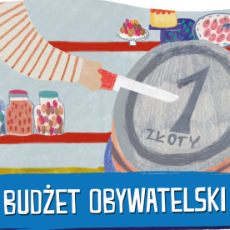 FORMULARZ PODSUMOWUJĄCY DZIAŁANIEw ramach akcji Masz Głos, Masz Wybór 2015/2016“Budżet obywatelski”Prosimy o wypełnienie i umieszczenie na stronie www.maszglos.pl 
do 20 kwietnia 2016 r.Dziękujemy!zespół akcji Masz Głos, Masz WybórCZĘŚĆ I - INFORMACJE O UCZESTNIKU AKCJI1.	Nazwa organizacji lub grupy nieformalnej2.	Data przesłania sprawozdania końcowego3.	Osoba do kontaktu/koordynator akcji (imię, nazwisko)4.	Dane kontaktowe (telefon i mail osoby do kontaktu/koordynatora akcji)5.	Gmina i miejscowość objęta działaniami akcji Masz Głos, Masz Wybór6. Termin realizacji zadania (od kiedy do kiedy)7.	Kto (oprócz koordynatora) brał udział w realizacji zadania? Ile to było osób?Uwaga! Prosimy podać liczbę osób, które koordynowały lub współpracowały przy realizacji zadania po stronie organizacyjnej.CZĘŚĆ II - CZĘŚĆ MERYTORYCZNA1.	Proszę krótko opisać, jaki mieliście pomysł na działanie, przystępując do zadania „budżet obywatelski” w ramach akcji Masz Głos, Masz Wybór?Uwaga! Ten punkt można skopiować ze sprawozdania cząstkowego, jeśli było ono składane. Jeśli coś się od tego czasu zmieniło, prosimy to opisać.2.	Proszę krótko opisać, jakie działania zrealizowaliście w ramach tegorocznej edycji akcji? Prosimy podać również dane liczbowe, np. liczbę spotkań, liczbę ankiet, liczbę osób zaangażowanych w działania itp.Uwaga! Jest to bardzo ważna część sprawozdania. Informacje tu zawarte zadecydują 
o nominacji do nagrody Super Samorząd.3. Jeżeli były takie działania, których nie udało się Wam zrealizować, proszę je wymienić i krótko opisać, co było tego przyczyną?4.	Proszę krótko opisać zaangażowanie w realizację Waszego działania przedstawicieli władzy lokalnej. Pytania pomocnicze (tzn. że nie trzeba odpowiadać na wszystkie po kolei - pytania są jedynie wskazówką):Czy urząd aktywnie uczestniczył w realizacji działania? Czy na początku odbyło się spotkanie/wymiana korespondencji z przedstawicielem/przedstawicielami gminy (wójtem/burmistrzem/prezydentem) dotyczące współpracy? Czy ze strony urzędu wyznaczono osobę/osoby do współpracy? Czy przedstawiciele gminy, urzędnicyuczestniczyli w spotkaniach z mieszkańcami, włączyli się w pracę nad przygotowaniem rozwiązań? Czy do współpracy udało się zaangażować radnych np. gminy, osiedla lub sołtysa/sołtyskę. Jak oceniają Państwo atmosferę współpracy?Uwaga! To bardzo ważna część sprawozdania. Informacje tu zawarte zadecydują 
o nominacji do nagrody Super Samorząd.5. Czy udział w akcji wpłynął w jakiś sposób na Wasze relacje z władzą lokalną? Jeśli tak, to w jaki sposób?6.	Prosimy napisać, czy z kimś współpracowaliście w trakcie realizacji zadania?  Jeżeli tak, to kto to był (np. lokalni aktywiści, organizacje pozarządowe, instytucje publiczne, eksperci) i na czym ta współpraca polegała?7.	Co uważacie za swoje największe osiągnięcie w realizacji zadania w ramach akcji Masz Głos, Masz Wybór? ( Z czego jesteście najbardziej dumni realizując zadanie budżet obywatelski? Co uważacie za swój największy sukces? Co było dla was najwartościowsze?)8. Co było najtrudniejsze w realizacji zadania w ramach akcji Masz Głos, Masz Wybór?9. Jak oceniacie zaangażowanie mieszkańców w Wasze działania związane z akcją? (1-brak zaangażowania, 2-niskie zainteresowanie, 3-trudno powiedzieć, 4-dostrzegam zainteresowanie, 5-bardzo duże zaangażowanie)Prosimy postawić krzyżyk pod wybraną odpowiedzią.Prosimy podać krótkie uzasadnienie odpowiedzi:10. Prosimy opisać, w jaki sposób informowaliście o swoich działaniach lokalną społeczność (np. za pośrednictwem prasy, TV, internetu – stron internetowych, portali społecznościowych, wydarzeń promocyjnych, plakatów, ulotek i innych materiałów akcji MGMW, marketingu szeptanego, kontaktów osobistych)? Jeśli to możliwe, prosimy wskazać miejsca publikacji informacji o Waszych działaniach w ramach akcji (np. linki do stron internetowych, fotorelacji 
z wydarzeń organizowanych w ramach zadania, materiałów prasowych na jego temat, które ukazały się w mediach itp.).Poniżej można wkleić linki lub przesłać materiały na adres dkraszewski@maszglos.pl 11.  Inne informacje, które chcielibyście dołączyć do sprawozdania.CZĘŚĆ III - CZĘŚĆ FINANSOWA - Uwaga! Wypełniają tylko uczestnicy, którzy otrzymali grant w ramach tegorocznej akcji.1.	Prosimy krótko opisać, na co został przeznaczony grant w ramach działań związanych akcją?Prosimy wypełnić poniższe zestawienie poniesionych kosztów:Stowarzyszenie Lepsze Szamotuły 16.04.2016 Marta Konieczna 790306477 lepszeszamotuly@gmail.comMiG Szamotuły, Szamotuły 01.04.2014 10Składaliśmy sprawozdanie cząstkowe - Działania obejmowały dialog z Urzędem Miasta i Gminy Szamotuły na temat uruchomienia budżetu obywatelskiego i jego formy. Następnie zachęcaliśmy mieszkańców do zgłaszania własnych pomysłów w ramach realizacji drugiej edycji budżetu obywatelskiego w Szamotułach. Promowaliśmy działania i aktywizowaliśmy społeczność. Zgłosiliśmy potrzebę powstania społecznej Komisji ds. budżetu obywatelskiego, monitorowaliśmy realizację  budżetu obywatelskiego. Informowaliśmy o budżecie również w lokalnej prasie. Szamotuły mogą wybierać projekty w ramach budżetu obywatelskiego dopiero drugi raz, dlatego skupiliśmy się głównie na informowaniu, czym jest budżet i jak możemy z niego korzystać.Nasze działania podzielilibyśmy na dwie kategorie, pierwszą Urząd i formalne przygotowanie budżetu obywatelskiego oraz drugą grupę – mieszkańców.Z tego powodu, że Szamotuły dopiero uczą się budżetu już na początku kwietnia zaczęliśmy informować czym jest budżet i jak się do niego przygotować, wykorzystując filmy i materiały MGMW. Dodatkowo wskazywaliśmy na możliwości finansowania inicjatyw obywatelskich w ramach budżetu partycypacyjnego, jednym z tematów w mieście była rewitalizacja Parku Zamkowego. Na spotkaniu 06.05 z przedstawicielami władz, dziennikarzami i lokalnymi działaczami poruszyliśmy ten temat, przedstawiając  możliwość finansowania inicjatyw obywatelskich.Następnie 11 maja przyszedł czas na spotkanie z władzami, tam mówiliśmy o naszych spostrzeżeniach na temat przeprowadzania budżetu w innych miastach oraz o możliwości głosowania przez Internet, następnie przekazaliśmy kontakt do innych samorządów, które z powodzeniem wdrożyły głosowanie internetowe oraz podzieliśmy się wiedzą z kolegami z organizacji Ulepsz Poznań.Kolejnym krokiem był uruchomienie mapy „Szamotuły do remontu” gdzie mieszkańcy mogli oznaczać punkty, którym przydałaby się większa uwaga, oraz ankietę czego w mieście brakuje, co warto byłoby zmienić i w jakich obszarach należało by działać. Mieszkańcy wskazywali swoją gotowość do podjęcia działań.22.06 spotkaliśmy się z Komisją Budżetu, Finansów i Prawa, gdzie przekonywaliśmy o konieczności uruchomienia budżetu obywatelskiego w Szamotułach.30.08 rozmawialiśmy z mieszkańcami podczas festynu Rękodzielnik Szamotulski, który organizowaliśmy. Informowaliśmy, w jaki sposób głosować i wypełnić prawidłowo wniosek. Równolegle zaczęliśmy prowadzić cykl inspiracji na zagospodarowanie przestrzeni miejskiej i ciekawe pomysł jakie moglibyśmy wdrożyć w naszym mieście. Pokazywaliśmy na naszej stronie oraz social media między innymi społeczne ogrody aranżacje parków. We wrześniu przesłaliśmy do Urzędu wnioski z poprzedniej edycji budżetu, aby ulepszyć tegoroczną edycję. Zaproponowaliśmy stworzenie komisji ds. budżetu obywatelskiego, która zajęłaby się dopilnowaniem procedur, terminową realizacją zadań oraz angażowałaby mieszkańców w przygotowanie budżetu.Sami przygotowaliśmy 4 projekty, które zgłosiliśmy do budżetu obywatelskiego między inny boisko street workout oraz kejter szamotulski, park dla czworonogów.12.10 spotkaliśmy się z szamotulską młodzieżą w jednej ze szkół omawiając możliwości zaangażowania się w życie miasta i dlaczego budżet jest tak ważny.Z władzami spotkaliśmy się 3 razy pozostawaliśmy w kontakcie mailowym.Z mieszkańcami spotkaliśmy się również 3 razy, przeprowadziliśmy 1 ankietę konsultowaliśmy działania, pomysły na naszym profilu na facebooku, uruchomiliśmy mapę miejsc.W działania zaangażowanych było około 10 osób, dalej informacje na temat budżetu rozprzestrzeniała się na social media, ostatecznie informacje do ponad 3000 osób.Zrealizowaliśmy wszystkie założone przez nas działania. W gminie uruchomiono kolejną edycje budżetu, stworzono możliwość głosowania internetowego. Nadal zauważamy jednak zbyt małe zainteresowanie budżetem mieszkańców miasta. W 2014 roku zwycięski projekt z mniejszej miejscowości Pamiątkowo zdobył zdecydowaną większość wszystkich oddanych głosów, w 2015 na 6 projektów, które zostania zrealizowane jedynie 2 będą zlokalizowane w Szamotułach. Warto zauważyć bardzo dużą aktywność wsi wchodzących w skład gminy. Nadal rozpracowujemy najlepszą metodę komunikacji z mieszkańcami.Początkowo kontaktowaliśmy się z przedstawicielem Urzędu, który był otwarty na nasze propozycje i pomysły. Spotkaliśmy się z dużym wsparciem i zainteresowaniem ze strony władz. W spotkaniu 11 maja uczestniczyli zastępcy burmistrza oraz pracownicy odpowiednich Komisji. Na tym etapie możemy ocenić współpracę jako bardzo dobrą. Po wdrożeniu budżetu zaangażowanie Urzędu powoli zaczęło spadać.Ostatecznie wyniki budżetu zostały podane na Radzie Miasta i Gminy, w której nie wszyscy zgłaszający projekt mogli uczestniczyć. Po realizacji budżetu obywatelskiego nie zaangażowano mieszkańców ani osób składających wniosek w ocenę przeprowadzenia budżetu obywatelskiego ani o dobre praktyki, jest to obszar nad którym będziemy pracować w tym roku.Tak, władze traktowały nas jako pomoc „doradczą” przekazaliśmy nasze spostrzeżenia oraz w wiedzę w jaki sposób uruchomić głosowanie przez Internet. W dalszym etapie podczas wyciągania wniosków z edycji budżetu obywatelskiego nasz kontakt był ograniczony. Władze niezbyt przychylnie odniosły się do naszej propozycji stworzenia społecznej komisji ds. budżetu, która pojawiła się po rozmowie z przedstawicielami zwycięskiej inicjatywy z 2014 roku, której realizacja nie spotkała się z przychylnym przyjęciem. Współpracowaliśmy z innymi organizacjami pozarządowymi spoza Szamotuł np. Ulepsz Poznań, oraz fundacjami i stowarzyszeniami działające na terenie gminy wspierali nas lokalni społecznicy. Współpraca polega na promocji budżetu obywatelskiego, dzieleniu się wiedzą i spostrzeżeniami. Duże wsparcie czerpaliśmy ze strony MGMW oraz od organizacji z wielkopolski które obserwujemy.Naszym największym sukcesem jest zwiększające się zaangażowanie mieszkańców w życie miasta. Uważamy budżet obywatelski, za źródło wspierania inicjatyw obywatelskich. Na skutek naszych działań poznaliśmy mnóstwo osób zainteresowanych rozwojem miasta i mających podobny pogląd na rozwój inicjatywy obywatelskiej. Dzięki temu działając do tej pory w rozproszeniu skupiliśmy nasze pomysły. Zwycięzcy budżetu obywatelskiego 2014 postanowili założyć stowarzyszenie, a my mogliśmy podzielić się z nimi naszym doświadczeniem i wspomóc ich działania. Warto zauważyć, że w porównaniu z rokiem 2014 ilość złożonych wniosków w ramach budżetu obywatelskiego w Szamotułach zwiększyła się dwukrotnie. Zwycięscy budżetu 2015 również założyli stowarzyszenie.Kolejnym sukcesem jest wprowadzenie możliwości głosowania przez Internet. Mieszkańcy bez wychodzenia z domu mogli oddać głos na interesujące ich projekty, było to dla nas bardzo ważne i współdziałaliśmy w tym zakresie z Urzędem.Największe trudności sprawiało nam dotarcie do dużej ilości mieszkańców, zachęcanie do oddania głosów. Plakaty i banery okazały się nie wystarczające. Nawet podczas rozmowy mieszkańcy spostrzegali szansę w budżecie obywatelskim i składaniu wniosków obywatelskich, jednak nadal brakowało czynnego zaangażowania. Ilość osób deklarujących uczestnictwo było znacznie wyższa niż ilość oddanych głosów. Myśleliśmy, że wprowadzenie głosowania przez Internet znacznie zwiększy ilość oddanych głosów, widać jednak że musimy bardziej skupić się na pokazaniu w jaki sposób można korzystać z tej możliwości. Poczucie przynależności do społeczności i aktywne współdziałanie, nawet takie, które wymagało minimalnego wkładu własnego jest obszarem nad którym musimy się skupić.Inną kwestią stała się mała promocja budżetu obywatelskiego  przez Urząd. Rola mieszkańców ograniczała się do głosowania na wybrane przez komisję projektów. Nie przeprowadzono konsultacji w sprawie formy budżetu obywatelskiego, nie sporządzono dobrych i złych praktyk z poprzedniej edycji budżetu. Mieszkańcy nie zostali zaangażowani w opracowanie budżetu już na samym początku procesu, podczas ustalania formy i puli do wykorzystania. Myślimy, że znacznie zwiększyłoby to zaangażowanie społeczności.12345 xW Szamotułach budżet obywatelski został wprowadzony 2014 roku, od początku wiedzieliśmy, że jest to sprawa ważna dla mieszkańców i pozwoli na realizację projektów które być może nie miałby by szans przejść przez Radę Miasta i Urząd. Zainteresowanie budżetem wzrasta, coraz więcej ludzi zaczęło interesować się tą formą wspierania inicjatyw lokalnych oraz coraz większa grupa osób zaczęła zrzeszać się wokół wspólnego pomysłu. Powstały dwie nowe organizacje, co ciekawej pierwsza wygrała budżet obywatelski w 2014 roku, a druga rok później.Z drugiej strony Urząd również stał się bardziej świadomy mechanizmu budżetu. Uruchomiono głosowanie przez Internet, pulę środków podzielono na kilka małych i jeden duży projekt, dzięki czemu więcej inicjatyw doczeka się realizacji. Pracujemy nad wyciąganiem wniosków i ulepszaniem kolejnych budżetów.Mamy jeszcze dużo do zrobienia, ale zmierzamy w dobrą stronę.Informacje o akcji pojawiały się w lokalnej prasie, Internecie – nasza strona, facebook, twitter. Dodatkowo korzystaliśmy z plakatów, ulotek, grafik i filmów MGMW. Informacje o budżecie i głosowaniu przekazywaliśmy wśród znajomych i sąsiadów oraz podczas spotkań z mieszkańcami.https://lepszeszamotuly.wordpress.com/category/budzet-obywatelski/https://lepszeszamotuly.wordpress.com/2015/09/29/30-wnioskow-zlozonych-w-tegorocznym-budzecie-obywatelskim/http://szamotuly.naszemiasto.pl/artykul/budzet-obywatelski-w-szamotulach-znamy-juz-pierwszy-projekt,2408819,artgal,t,id,tm.html?utm_source=share-nm http://szamotuly.naszemiasto.pl/artykul/budzet-obywatelski-w-szamotulach-jeszcze-w-tym-roku,2374730,art,t,id,tm.html http://szamotuly.naszemiasto.pl/artykul/kobieta-przedsiebiorcza-powiatu-szamotulskiego-natalia,3692630,art,t,id,tm.htmlhttps://lepszeszamotuly.wordpress.com/category/budzet-obywatelski/ http://psz24.info/index/news/l/pl/k/22/n/oboz-capoeira.pl/news/632 https://www.facebook.com/lepszeszamotuly/photos/a.1487202921554677.1073741828.1478567409084895/1623380384603596/?type=3&theater https://www.facebook.com/lepszeszamotuly/photos/a.1487202921554677.1073741828.1478567409084895/1634633703478264/?type=3&theaterhttps://www.facebook.com/lepszeszamotuly/photos/a.1487202921554677.1073741828.1478567409084895/1628575530750748/?type=3&theaterhttps://lepszeszamotuly.wordpress.com/2015/08/24/jak-przygotowac-wniosek-w-ramach-budzetu-obywatelskiego/https://lepszeszamotuly.wordpress.com/2015/09/24/komisja-ds-budzetu-obywatelskiego-czy-jest-nam-potrzeba/https://www.facebook.com/kolorkikaplonki/photos/pb.366658936750880.-2207520000.1459961493./951200298296738/?type=3&theaterhttps://www.facebook.com/kolorkikaplonki/photos/pb.366658936750880.-2207520000.1459961605./841296855953750/?type=3&theaterhttp://www.szamotuly.pl/pl/aktualnosci/lepsze-szamotuly-kolejne-spotkanie-w-umig.html http://www.maszglos.pl/2015/05/budzet-obywatelski-w-szamotulach-i-pierwsze-inicjatywy-obywatelskie/  Zdjęcia, grafika.Zestawienie poniesionych kosztówZestawienie poniesionych kosztówZestawienie poniesionych kosztówZestawienie poniesionych kosztówL.p.Nazwa kosztu (np. papier, ciastka, ulotki)Nr faktury/rachunkuCel poniesionych kosztów (na jakie działania/wydarzenia przeznaczono poniesione koszty)1.2.3.4.5.6.